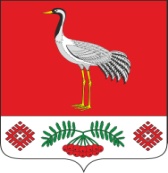 16.06.2020 г. №40РОССИЙСКАЯ ФЕДЕРАЦИЯИРКУТСКАЯ ОБЛАСТЬБАЯНДАЕВСКИЙ МУНИЦИПАЛЬНЫЙ РАЙОНТУРГЕНЕВСКОЕ СЕЛЬСКОЕ ПОСЕЛЕНИЕАДМИНИСТРАЦИЯПОСТАНОВЛЕНИЕО ПРИСВОЕНИИ АДРЕСАРуководствуясь ст. 14, 17, 43 Федерального закона от 06.10.2003 №131 «Об общих принципах организации местного самоуправления в Российской Федерации», Федеральным законом 27.07.2010 №210-ФЗ «Об организации предоставления государственных и муниципальных услуг», постановлением Правительства Российской Федерации 19.11.2014 №1221 «Об утверждении Правил присвоения, изменения и аннулирования адресов», Уставом муниципального образования «Тургеневка», ПОСТАНОВЛЯЮ:1. Присвоить объекту недвижимости адрес:- 669129, Российская Федерация, Иркутская область, Баяндаевский район, муниципальное образование «Тургеневка», с. Тургеневка, ул. Советская, дом 86А;- 669129, Российская Федерация, Иркутская область, Баяндаевский район, муниципальное образование «Тургеневка», с. Тургеневка, ул. Советская, дом 98А.- 669129, Российская Федерация, Иркутская область, Баяндаевский район, муниципальное образование «Тургеневка», с. Тургеневка, ул. Школьная, дом 43А.2. Настоящее постановление подлежит официальному опубликованию в газете «Вестник МО «Тургеневка», а также на официальном сайте МО «Тургеневка» в информационно-телекоммуникационной сети «Интернет».3. Контроль за исполнением настоящего постановления оставляю за собой.Глава МО «Тургеневка»В.В.Синкевич